Implementačný manuál  Účasť na domácom a/alebo zahraničnom kurze/tréningu Národný projekt NPC II- BA kraj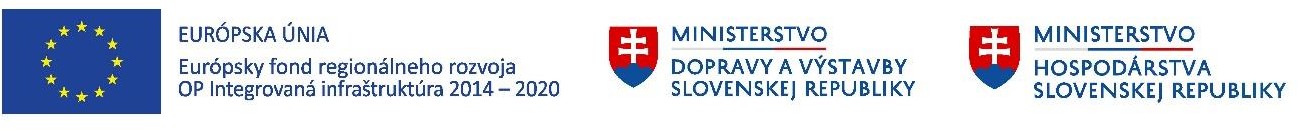 Služba je poskytovaná v súlade s Národným projektom NPC II- BA kraj, ITMS 2014+313041I861Podaktivita 1.3 Stážový program, Komponent č.2 Schémy na podporu malého a stredného podnikania v SR (schéma de minimis) v úplnom znení.Poskytovateľ:Ministerstvo hospodárstva SRMlynské nivy 44/a827 15 Bratislavawww.mhsr.skwww.opvai.skTelefón: +421 2 485 41 111Vymedzenie pojmov Národný projekt NPC II- BA kraj – je projekt Ministerstva hospodárstva ako Sprostredkovateľského orgánu pre Operačný program Integrovaná infraštruktúra (ďalej „OPII“), ktorý je spolufinancovaný Európskym fondom regionálneho rozvoja. V štruktúre OPII, Národný projekt NPC II-BA-kraj pokrýva oblasť zlepšovania podnikateľského prostredia, špecificky rozvoj a rast konkurencieschopných MSP v Bratislavskom kraji. Schéma na podporu malého a stredného podnikania v SR (schéma de minimis) (ďalej „Schéma“) – je dokument Ministerstva hospodárstva, ktorý konkrétne popisuje oprávnené aktivity a služby, ktoré v rozsahu komponentov 1 až 12h) tejto Schémy realizuje Slovak Business Agency (ďalej len „SBA“), a ktorými sa majú napĺňať špecifické ciele Národného projektu NPC II-Ba kraj, teda rozvoj a rast konkurencieschopných MSP v Bratislavskom kraji. Stážový program – je jednou z hlavných podaktivít Národného projektu NPC II – Ba kraja. Služby tejto podaktivity sú konkretizované v komponentoch č.1 až 3 Schémy. Zahŕňajú možnosti zúčastňovať sa medzinárodných odborných podujatí, domácich a/alebo zahraničných kurzov/tréningov pre zamestnancov MSP, tiež poskytujú MSP možnosť zabezpečiť im procesné audity vykonané externými konzultačno-poradenskými spoločnosťami.Domáce a/alebo zahraničné kurzy/tréningy  – odborné podujatie zamerané na zvýšenie odbornej úrovne zamestnancov žiadateľa, ktorého výsledkom je zvýšenie konkurencieschopnosti samotného podniku na trhu.Výzva – je verejne dostupná informácia o možnosti žiadať o služby Stážového programu. V prípade otvorenia Výzvy je táto uverejnená na webovom portáli npc.sk, v sekcii Služby (ďalej „Výzva“). Presne a jasne upravuje formálne a iné podmienky pre žiadateľov.Žiadateľ – je podnikateľsky subjekt spĺňajúci podmienky uvedené na str.4, ktorý zároveň splnil podmienky aktuálnej otvorenej Výzvy uverejnenej na portáli npc.sk. a odoslal prihlasovací formulár a povinné prílohy (ďalej „Žiadosť“). Opravený Prijímateľ podpory – je podnikateľský subjekt  spĺňajúci  podmienky uvedené na str. 4, ktorý zároveň splnil podmienky Výzvy a bol schválený odbornou rozhodovacou Komisiou. Čo zabezpečí služba  (Oprávnené výdavky)Za oprávnené výdavky služieb Komponentu č.2  Schémy  sa považujú výdavky, ktoré vznikli SBA pri zabezpečení registrácie pre max. dvoch zamestnancov MSP, ktorý bola odbornou komisiou schválená ako Oprávnený Prijímatelia podpory.  Ide najmä o výdavky vo forme zabezpečenia úhrady registrácie na kurz/tréning, a to formou:- registrácie na kurz/tréning alebo zabezpečením virtuálneho prístupu na online účasť Podpora je poskytovaná nepriamo vo forme bezodplatných služieb. Registrácia a samotný nákup sa zabezpečuje na strane Slovak Business Agency. Na poskytnutie podpory nie je právny nárok. Kapacitné a rozpočtové možností pri jednotlivých Výzvach sú v kompetencii príslušnej rozhodovacej Komisie. Rozsah ponúknutej pomoci bližšie definuje aktuálna Výzva alebo príslušná rozhodovacia Komisia. Kto môže prijať podporu – formálne podmienky Právnická osoba alebo fyzická osoba - podnikateľ (živnostník) spĺňajúca nasledovné podmienky: spĺňa definíciu malého a stredného podniku (MSP)sídli na území Bratislavského samosprávneho krajaĎalšie podmienky – postup prihláseniaregistrácia na webovom portáli npc.sk,zapojenie sa do služby prostredníctvom aktuálne otvorenej Výzvy dostupnej na www.npc.sk v sekcii Služby/Medzinárodné podujatia, kurzy, exkurzie, veľtrhy, a to odoslaním formulára Žiadosti a príslušných povinných príloh,tlač formulára Žiadosti, ktorý bol Žiadateľovi doručený do e-mailovej schránky, jej  podpísanie, oscanovanie a elektronické doručenie na: sp@npc.sk  alternatívne je možné  podpísanie žiadosti KEPomv rámci jednej otvorenej Výzvy je možné poslať max. dve Žiadosti  Žiadosť - povinné prílohykomplexné vyplnenie digitálneho formuláru na npc.sk/Službyživotopis/y vyslaných zástupcov MSP podpísané vyhlásenie o spracovaní osobných údajov Bližšie podmienky pre prihlásenie budú špecifikované v aktuálnych zneniach otvorených Výziev. Takéto podmienky zahŕňajú najmä, ale nie výlučne informácie o dátume začatia a ukončenia Výzvy, predpísané max. trvanie kurzu/tréningu, povinné miesto podnikania organizátora kurzu/tréningu, iné povinné podmienky potrebné pre kompletizáciu Žiadosti. Vyradenie Žiadosti Po prijatí Žiadosti spolu s povinnými prílohami Manažér Stážového programu (ďalej len „Manažér“) skontroluje formálne náležitosti a úplnosť Žiadosti. Žiadosť je záväzná, preto je Žiadateľ povinný ju vyplniť dôsledne a úplne. Všetky uvedené prílohy sú povinné. Nedoručenie ktorejkoľvek z príloh sa klasifikuje ako doručenie neúplnej Žiadosti.Kontrola formálnych podmienok a kontrola predložených povinných dokumentov predstavuje prvé kolo výberového procesu. V prípade, že Žiadosť nie je kompletná alebo nie je v súlade s podmienkami uvedenými vo Výzve a Žiadateľ ani po vyžiadaní nedodá doplňujúce informácie v stanovenej lehote, Žiadosť bude vylúčená z výberového procesu. Žiadateľ je povinný tieto informácie doplniť v lehote do 5 pracovných dní. Výberový proces Žiadosti, ktoré spĺňajú formálne podmienky budú predložené na odborné posúdenie príslušnej Komisii. O výsledkoch schvaľovania Žiadostí budú Žiadatelia neodkladne informovaní. Výsledky posudzovania Žiadostí budú zároveň verejne prístupné na webovom portáli  www.npc.sk v sekcii Aktuality/Výsledky výziev (najneskôr do 10 pracovných dní).Úspešní Žiadatelia sú povinní do 3 pracovných dní od oznámenia o schválení ich Žiadosti záväzne potvrdiť svoj pretrvávajúci záujem zúčastniť sa zvoleného kurzu/tréningu a poskytnúť okamžitú súčinnosť potrebnú pre vypracovanie zmluvy. S vybranými Žiadateľmi, ktorí získajú podporu vo forme účasti na kurze/tréningu, je podpísaná Zmluva o poskytnutí pomoci. Za deň poskytnutia pomoci de minimis sa považuje nadobudnutie účinnosti zmluvy.Výška predpokladanej poskytnutej pomoci de minimis, ktorá bude uvedená v zmluve sa vypočíta ako maximum hodnôt oprávnených výdavkov. Manažér programu oznámi Prijímateľovi podpory skutočnú poskytnutú výšku pomoci po ukončení aktivity.Kritéria výberu ŽiadateľovPre schválenie Žiadosti a poskytnutie pomoci je nevyhnutné splnenie formálnych podmienok a úspešné schválenie odbornou Komisiou. Zoznam kritérií vyhodnocovaných počas rozhodovacej Komisie:a) kvalita vypracovania Žiadosti, stav MSP a produktub) potenciál rozvoja zamestnanca a firmy po prijatí službyHodnotí sa, či/do akej miery: je Žiadosť zrozumiteľne a dostatočne vyplnená,je nastavenie biznis modelu relevantné,sú kľúčové produkty konkurencieschopné, sú očakávané ciele uvedené v Žiadosti realistické, má MSP dostatočne zmapované príležitosti a hrozby, ktorým aktuálne čelí,sú cieľoví zákazníci vhodne zvolení,je vybraná oblasť želaného rozvoja zamestnanca relevantná pre MSP, má podľa poskytnutých informácií zamestnanec potenciál a priestor vo firme sa ďalej rozvíjať,vysvetlil a prepojil žiadateľ, ako má absolvovanie kurzu zamestnanca prispieť k rozvoju MSP? a iné. Hodnotenie aktivity Po absolvovaní podujatia je vybraný Žiadateľ povinný do lehoty uvedenej v Zmluve vypracovať a odovzdať spätnú väzbu absolvovanej aktivity, na základe ktorej bude SBA vyhodnocovať kvalitu poskytovaných služieb a možnosti ich zlepšenia. Klienti Stážového programu obdržia po ukončení služby Certifikát o absolvovaní kurzu. 